NO. 6 JOURNALof theHOUSE OF REPRESENTATIVESof theSTATE OF SOUTH CAROLINA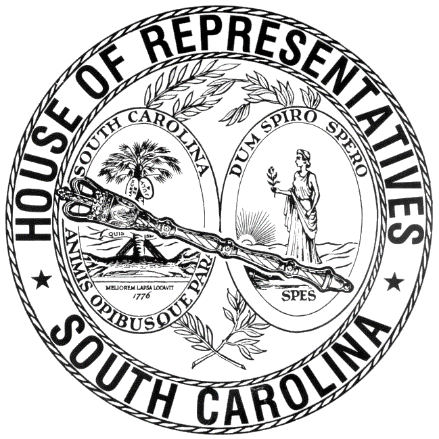 REGULAR SESSION BEGINNING TUESDAY, JANUARY 10, 2017 ________WEDNESDAY, JANUARY 17, 2018(STATEWIDE SESSION)Indicates Matter StrickenIndicates New MatterThe House assembled at 2:00 p.m.Deliberations were opened with prayer by Rev. Charles E. Seastrunk, Jr., as follows:	Our thought for today is from 1 Kings 6:11: “Now the word of the Lord came to Solomon, if you will walk in my statues, obey my ordinances, and keep all my commandments by walking in them, then I will establish my promises.”	Let us pray. Be present, O God, and let our lives reflect Your glory. Lead us to service as these Representatives and staff work to do the work set before them. Give them strength of character as they labor over bills presented to them. Keep them in Your grace. Bless our Nation, State, Governor, Speaker, staff, and all who strive to serve this State and Nation. Bless and protect our defenders of freedom and first responders as they protect us. Heal the wounds, those seen and those hidden of our brave warriors who suffer and sacrifice for our freedom. Lord, in Your mercy, hear our prayers. Amen.Pursuant to Rule 6.3, the House of Representatives was led in the Pledge of Allegiance to the Flag of the United States of America by the SPEAKER.After corrections to the Journal of the proceedings of yesterday, the SPEAKER ordered it confirmed.ROLL CALLThe roll call of the House of Representatives was taken resulting as follows:Total Present--83LEAVE OF ABSENCEThe SPEAKER granted Rep. V. S. MOSS a leave of absence for the day due to medical reasons.LEAVE OF ABSENCEThe SPEAKER granted Rep. FORRESTER a leave of absence for the day due to medical reasons.LEAVE OF ABSENCEThe SPEAKER granted Rep. HEWITT a leave of absence for the day due to medical reasons.LEAVE OF ABSENCEThe SPEAKER granted Rep. ERICKSON a leave of absence for the day due to personal reasons.LEAVE OF ABSENCEThe SPEAKER granted Rep. ANDERSON a leave of absence for the day.LEAVE OF ABSENCEThe SPEAKER granted Rep. ATWATER a leave of absence for the day.LEAVE OF ABSENCEThe SPEAKER granted Rep. BALLENTINE a leave of absence for the day.LEAVE OF ABSENCEThe SPEAKER granted Rep. BAMBERG a leave of absence for the day.LEAVE OF ABSENCEThe SPEAKER granted Rep. BANNISTER a leave of absence for the day.LEAVE OF ABSENCEThe SPEAKER granted Rep. BEDINGFIELD a leave of absence for the day.LEAVE OF ABSENCEThe SPEAKER granted Rep. BALES a leave of absence for the day.LEAVE OF ABSENCEThe SPEAKER granted Rep. BRAWLEY a leave of absence for the day.LEAVE OF ABSENCEThe SPEAKER granted Rep. BRYANT a leave of absence for the day.LEAVE OF ABSENCEThe SPEAKER granted Rep. CHUMLEY a leave of absence for the day.LEAVE OF ABSENCEThe SPEAKER granted Rep. CLYBURN a leave of absence for the day.LEAVE OF ABSENCEThe SPEAKER granted Rep. COGSWELL a leave of absence for the day.LEAVE OF ABSENCEThe SPEAKER granted Rep. COLLINS a leave of absence for the day.LEAVE OF ABSENCEThe SPEAKER granted Rep. FELDER a leave of absence for the day.LEAVE OF ABSENCEThe SPEAKER granted Rep. HAMILTON a leave of absence for the day.LEAVE OF ABSENCEThe SPEAKER granted Rep. HART a leave of absence for the day.LEAVE OF ABSENCEThe SPEAKER granted Rep. HILL a leave of absence for the day.LEAVE OF ABSENCEThe SPEAKER granted Rep. HOSEY a leave of absence for the day.LEAVE OF ABSENCEThe SPEAKER granted Rep. JORDAN a leave of absence for the day.LEAVE OF ABSENCEThe SPEAKER granted Rep. MCCRAVY a leave of absence for the day.LEAVE OF ABSENCEThe SPEAKER granted Rep. MURPHY a leave of absence for the day.LEAVE OF ABSENCEThe SPEAKER granted Rep. NORRELL a leave of absence for the day.LEAVE OF ABSENCEThe SPEAKER granted Rep. PARKS a leave of absence for the day.LEAVE OF ABSENCEThe SPEAKER granted Rep. RIDGEWAY a leave of absence for the day.LEAVE OF ABSENCEThe SPEAKER granted Rep. M. RIVERS a leave of absence for the day.LEAVE OF ABSENCEThe SPEAKER granted Rep. SIMRILL a leave of absence for the day.LEAVE OF ABSENCEThe SPEAKER granted Rep. G. M. SMITH a leave of absence for the day.LEAVE OF ABSENCEThe SPEAKER granted Rep. G. R. SMITH a leave of absence for the day.LEAVE OF ABSENCEThe SPEAKER granted Rep. SOTTILE a leave of absence for the day.LEAVE OF ABSENCEThe SPEAKER granted Rep. SPIRES a leave of absence for the day.LEAVE OF ABSENCEThe SPEAKER granted Rep. STRINGER a leave of absence for the day.LEAVE OF ABSENCEThe SPEAKER granted Rep. TAYLOR a leave of absence for the day.LEAVE OF ABSENCEThe SPEAKER granted Rep. THAYER a leave of absence for the day.LEAVE OF ABSENCEThe SPEAKER granted Rep. WHEELER a leave of absence for the day.LEAVE OF ABSENCEThe SPEAKER granted Rep. WILLIS a leave of absence for the day.Rep. THIGPEN moved that the House do now adjourn, which was agreed to.ADJOURNMENTAt 2:14 p.m. the House, in accordance with the ruling of the SPEAKER, adjourned to meet at 12:00 noon, Tuesday, January 23.***AlexanderAllisonAnthonyArringtonAtkinsonBennettBernsteinBlackwellBowersBradleyBrownBurnsCaskeyClaryClemmonsCobb-HunterColeCrawfordCrosbyDaningDavisDelleneyDillardDouglasDuckworthElliottFinlayForrestFryFunderburkGagnonGilliardGovanHardeeHayesHendersonHenderson-MyersHeneganHerbkersmanHiottHixonHowardHugginsJeffersonJohnsonKingKirbyKnightLoftisLongLoweLucasMackMagnusonMartinMcCoyMcEachernMcGinnisMcKnightD. C. MossB. NewtonW. NewtonOttPendarvisPittsPopePutnamS. RiversRobinson-SimpsonRutherfordSandiferJ. E. SmithStavrinakisTallonThigpenTooleWeeksWestWhiteWhitmireWilliamsYoungYow